109學年度花蓮縣東里國民小學校長及教師公開授課推動辦法壹、依據：  一、教育部國民及學前教育署105年10月17日臺教國署國字第1050111992號函辦理。  二、鈞府107年3月7日府教課字第1070042175號貳、目標：一、建立教師專業學習社群，營造正向支持與合作分享文化，促進教師專業成長。二、體現以學習者為主體，精進教師課室教學品質，提升學生學習成果。參、實施對象：本校校長、主任及全體教師。肆、辦理時間：109學年度各學習領域授課時間伍、實施原則：ㄧ、校內正式編制教師(含校長、主任、組長、教師及聘其為三個月以上之代課、代理教師)，每學年須辦理 1 次公開課，每次至少邀請 1位同儕教師參與；新進教師每學期一次，登記規劃表將於第三周內協調公告。二、公開課須於領域學習時間辦理，觀課教師以選擇無課務之節次為原則，必要時得調課配合之。三、授課人員於公開授課前(一周前為宜)邀請觀課教師共同就教學內容共同備課，參與觀課教師須於公開授課後進行議課，提供授課教師觀察及專業回饋。四、學年度內經教育處、各師資培育機構等委託辦理之公開授課，或參與本市教育處、 各級輔導團辦理之教師專業研習，期間進行公開授課並做成紀錄者，視同完成公開授課一次。五、公開授課，得結合學校定期教學觀摩、教師專業研習、課程與教學創新或教育實驗與計畫等辦理之。陸、實施方式：一、每學期開學前由教務處規劃「校長及教師公開授課登記表」，教師自訂公開課及觀課日期。並由教務處彙整公開授課登記表。 二、觀課教師以選擇無課務之節次為原則，若需調課，請洽教務組。三、說課:教學者進行公開課前須先與觀課教師進行會談（由觀察者填寫教學觀察前會談紀錄表：附件1）。四、觀課教師依據教學觀察結果填寫觀課向度回饋表一份（附件2*含新表格-教師向度、學生向度）及照片說明(附件3）。五、公開觀課結束後授課教師填寫教學自我省思檢核表(質、量兼具)（附件4），六、校長公開授課得依教育處規範實施。柒、本計畫經校務會議通過，陳校長核定後實施，修正時亦同。109學年度校長及教師公開授課活動-辦理時間規劃表                             填報時間:請於開學後第三週前告知教務組長/彙整人:教務組長附件-1:109學年度東里國民小學教教學觀察前課紀錄表（教學者填寫）*新表調整授課教師：         任教年級：_ __任教領域：__          教學單元：                          預定入班教學觀察時間：___年___月___日：至：  　地點：  　          ㄧ、教學目標：二、教材內容：三、學生經驗：四、教學活動（含學生學習策略）：五、教學評量方式(請呼應教學目標或學習目標，說明使用的評量方式)：例如：紙筆測驗、學習單、提問、發表、實作評量、實驗、小組討論、自評、互評、角色扮演、作業、專題報告、其他。六、觀察的焦點：(可以對談方式再記錄)附件二:花蓮縣東里國小109學年度教師專業發展教學觀察-教學觀察紀錄表1         *新表調整授課教師： 曾雅薇任教年級：  三    任教領域：藝術與人文             教學單元：第三單元　趣味點線面//第四單元 不一樣的臉(導入美的原則)教學節次：共10_節                 觀課/回饋:               老師 本次教學第__6__節。觀察時間：_109_年_12__月_28_日14：10_至_15：_00附件 -2東里國民小學校長及教師公開授課課向度回饋表2 附件-3:109學年度東里國民小學公開授課同儕學習活動照片（觀課者協助拍攝）附件-4:109學年度東里國民小學校長及教師公開授課自評表（課表）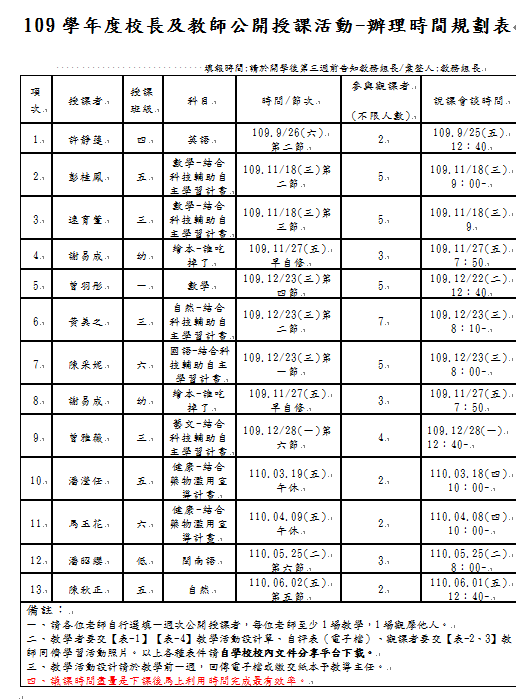 項次授課者授課班級科目時間/節次參與觀課者(不限人數)說課會談時間123456789101112131415備註：一、請各位老師自行選填一週次公開授課者，每位老師至少1場教學，1場觀摩他人。二、教學者要交【表-1】【表-4】教學活動設計單、自評表（電子檔）、觀課者要交【表-2、3】教師同儕學習活動照片。以上各種表件請自學校校內文件分享平台下載。三、教學活動設計請於教學前一週，回傳電子檔或繳交紙本予教導主任。四、議課時間 盡量是下課後馬上利用時間完成最有效率。備註：一、請各位老師自行選填一週次公開授課者，每位老師至少1場教學，1場觀摩他人。二、教學者要交【表-1】【表-4】教學活動設計單、自評表（電子檔）、觀課者要交【表-2、3】教師同儕學習活動照片。以上各種表件請自學校校內文件分享平台下載。三、教學活動設計請於教學前一週，回傳電子檔或繳交紙本予教導主任。四、議課時間 盡量是下課後馬上利用時間完成最有效率。備註：一、請各位老師自行選填一週次公開授課者，每位老師至少1場教學，1場觀摩他人。二、教學者要交【表-1】【表-4】教學活動設計單、自評表（電子檔）、觀課者要交【表-2、3】教師同儕學習活動照片。以上各種表件請自學校校內文件分享平台下載。三、教學活動設計請於教學前一週，回傳電子檔或繳交紙本予教導主任。四、議課時間 盡量是下課後馬上利用時間完成最有效率。備註：一、請各位老師自行選填一週次公開授課者，每位老師至少1場教學，1場觀摩他人。二、教學者要交【表-1】【表-4】教學活動設計單、自評表（電子檔）、觀課者要交【表-2、3】教師同儕學習活動照片。以上各種表件請自學校校內文件分享平台下載。三、教學活動設計請於教學前一週，回傳電子檔或繳交紙本予教導主任。四、議課時間 盡量是下課後馬上利用時間完成最有效率。備註：一、請各位老師自行選填一週次公開授課者，每位老師至少1場教學，1場觀摩他人。二、教學者要交【表-1】【表-4】教學活動設計單、自評表（電子檔）、觀課者要交【表-2、3】教師同儕學習活動照片。以上各種表件請自學校校內文件分享平台下載。三、教學活動設計請於教學前一週，回傳電子檔或繳交紙本予教導主任。四、議課時間 盡量是下課後馬上利用時間完成最有效率。備註：一、請各位老師自行選填一週次公開授課者，每位老師至少1場教學，1場觀摩他人。二、教學者要交【表-1】【表-4】教學活動設計單、自評表（電子檔）、觀課者要交【表-2、3】教師同儕學習活動照片。以上各種表件請自學校校內文件分享平台下載。三、教學活動設計請於教學前一週，回傳電子檔或繳交紙本予教導主任。四、議課時間 盡量是下課後馬上利用時間完成最有效率。備註：一、請各位老師自行選填一週次公開授課者，每位老師至少1場教學，1場觀摩他人。二、教學者要交【表-1】【表-4】教學活動設計單、自評表（電子檔）、觀課者要交【表-2、3】教師同儕學習活動照片。以上各種表件請自學校校內文件分享平台下載。三、教學活動設計請於教學前一週，回傳電子檔或繳交紙本予教導主任。四、議課時間 盡量是下課後馬上利用時間完成最有效率。層面指標與檢核重點          觀察向度沒有-----普通------非常1   2   3   4    5          觀察向度沒有-----普通------非常1   2   3   4    5層面指標與檢核重點          觀察向度沒有-----普通------非常1   2   3   4    5          觀察向度沒有-----普通------非常1   2   3   4    5A課程設計與教學A-2掌握教材內容，實施教學活動，促進學生學習。A-2掌握教材內容，實施教學活動，促進學生學習。A-2掌握教材內容，實施教學活動，促進學生學習。A課程設計與教學A-2-1有效連結學生的新舊知能或生活經驗，引發與維持學生學習動機。1   2   3   4    51   2   3   4    5A課程設計與教學A-2-2清晰呈現教材內容，協助學生習得重要概念、原則或技能。1   2   3   4    51   2   3   4    5A課程設計與教學A-2-3提供適當的練習或活動，以理解或熟練學習內容。1   2   3   4    51   2   3   4    5A課程設計與教學A-2-4完成每個學習活動後，適時歸納或總結學習重點。1   2   3   4    51   2   3   4    5A課程設計與教學A-3運用適切教學策略與溝通技巧，幫助學生學習。A-3運用適切教學策略與溝通技巧，幫助學生學習。A-3運用適切教學策略與溝通技巧，幫助學生學習。A課程設計與教學A-3-1運用適切的教學方法，引導學生思考、討論或實作。1   2   3   4    51   2   3   4    5A課程設計與教學A-3-2教學活動中融入學習策略的指導。1   2   3   4    51   2   3   4    5A課程設計與教學A-3-3運用口語、非口語、教室走動等溝通技巧，幫助學生學習。1   2   3   4    51   2   3   4    5A課程設計與教學A-4運用多元評量方式評估學生能力，提供學習回饋並調整教學。A-4運用多元評量方式評估學生能力，提供學習回饋並調整教學。A-4運用多元評量方式評估學生能力，提供學習回饋並調整教學。A課程設計與教學A-4-1運用多元評量方式，評估學生學習成效。1   2   3   4    51   2   3   4    5A課程設計與教學A-4-2分析評量結果，適時提供學生適切的學習回饋。1   2   3   4    51   2   3   4    5A課程設計與教學A-4-3根據評量結果，調整教學。1   2   3   4    51   2   3   4    5B班級經營與輔導B-1建立課堂規範，並適切回應學生的行為表現。B-1建立課堂規範，並適切回應學生的行為表現。B-1建立課堂規範，並適切回應學生的行為表現。B班級經營與輔導B-1-1建立有助於學生學習的課堂規範。B-1-1建立有助於學生學習的課堂規範。1   2   3   4    5B班級經營與輔導B-1-2適切引導或回應學生的行為表現。B-1-2適切引導或回應學生的行為表現。1   2   3   4    5B班級經營與輔導B-2-1 安排適切的教學環境與設施，促進師生互動與學生學習。B-2-1 安排適切的教學環境與設施，促進師生互動與學生學習。1   2   3   4    5B班級經營與輔導B-2-2營造溫暖的學習氣氛，促進師生之間的合作關係。B-2-2營造溫暖的學習氣氛，促進師生之間的合作關係。1   2   3   4    5項目觀察內容　    觀察向度沒有-----普通------非常1   2   3   4    5全班學習氛圍1-1是否有安心學習的環境?1   2   3   4    5全班學習氛圍1-2是否營造熱衷學習的氛圍?1   2   3   4    5全班學習氛圍1-3是否有聆聽學習的環境?1   2   3   4    5全班學習氛圍1-4全班學生是否專注於學習?1   2   3   4    5二、學生    學習歷程2-1老師是否關照每個學生的學習狀況?1   2   3   4    5二、學生    學習歷程2-2學生間是否相互關注與傾聽?1   2   3   4    5二、學生    學習歷程2-3學生間是否互相協助與討論?1   2   3   4    5二、學生    學習歷程2-4學生是否都能主動探究學習?1   2   3   4    5二、學生    學習歷程2-5學生在課堂中對哪一個部份最感到興趣?質性:二、學生    學習歷程2-6是否發現有特殊表現的學生?
 (例如學習具潛力、勇於發問、想法特殊、學習超前或學習停滯等)質性:三、學生    學習結果3-1學生是否達成有效學習?1   2   3   4    5三、學生    學習結果3-2學生學習的困難或問題是否獲得解決?1   2   3   4    5三、學生    學習結果3-3學生是否願意挑戰並克服更高程度的學習內涵?1   2   3   4    5三、學生    學習結果3-4學生學習思考層次是否提升?1   2   3   4    5三、學生    學習結果3-5學生是否樂於學習?1   2   3   4    5四、觀課後    建議五、同儕回饋後心得想一想，我從這堂課中學到什麼說課會談           日期：說課會談           日期：觀課活動           日期：觀課活動           日期：說課會談           日期：議課活動           日期：議課內容           日期：授課教師教學年/班教學領域教學單元教學內容實際教學內容簡述教學活動學生表現學生表現實際教學內容簡述學習目標達成情形自我省思